Arkadiusz Borcz 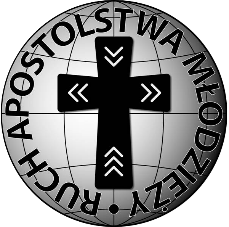 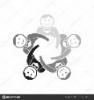 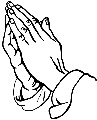 Temat: Kim jestem?a) Cel dydaktyczny: Uświadomienie, że jesteśmy dziećmi Bożymi. Ukazanie wartości płynących z tej godności. b) Cel wychowawczy: Zachęcić do rozwijania poczucia godności dziecka Bożego. Pomoce: Pismo Święte, kartka A3 i A4, kilka pisaków/kredek, kilka długopisów.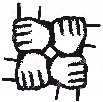 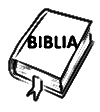 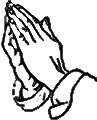 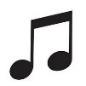 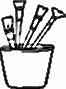 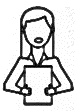 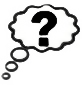 	Załącznik nr 1  List od BogaTreśćWstęp - Modlitwa na rozpoczęcie spotkaniaAnimator rozpoczyna spotkanie od znaku krzyża, modlitwy do Ducha ŚwiętegoDuchu Święty, prosimy Cię, działaj w sercach każdego z nas, abyśmy umieli się otworzyć na treści które będą przekazywane na tym spotkaniu.Treść właściwa WidziećNa początku chciałbym zadać wam pytanie: Co lub kto daje ci poczucie, że jesteś wartościowy? Jednakże chciałbym abyście odpowiedź dali w sposób niekonwencjonalny… Podzielę was na trzy grupy i proszę aby poszczególne grupy odpowiedziały na postawione pytanie w formie: Sondy ulicznej (zrobić inscenizację, kilka osób jest zapytanych na ten temat)Plakat z rzeczami/osobami itp. które dają poczucie wartości (potrzebują kartki A3, kredki)Napisać wiersz lub piosenkę o tym, co daje poczucie wartości (dać im kartkę A4 i długopis)(grupy mogą się powtarzać)Grupy mają ok 10 minut na przygotowanie. Następnie animatora zaprasza do prezentacji zadania. Przypuszczalnie mogą pojawić się odpowiedzi, że poczucia wartości płynie z relacji, z osób, ze stanowiska, wykształcenia, władzy, pieniędzy, rzeczy jakie się posiada, rodziny, być może i pojawi się wiara, Pan Bóg. Podsumowanie animatora: Dziękuję za prezentację. Jak mogliśmy zauważyć są różne źródła zdobycia poczucia wartości (można wymienić niektóre… ) i z pewnością o wiele z nich należy się troszczyć. Ale chciałbym postawić problem: wiele z tych wartości przemija: np. wartość płynąca z osiągnięć sportowych przeminie wraz z wiekiem, wykształcenie czy praca przeminą kiedy przejdziemy na emeryturę itd. Możemy zauważyć że wiele źródeł doświadczenie wartości będzie przemijać, wiec stąd pytanie: Gdzie możemy odkryć źródło naszej wartości, która nie przemija?OsądzićPomocą będzie dla nas Boże Słowo  1J 3,1-3:„Popatrzcie, jaką miłością obdarzył nas Ojciec: zostaliśmy nazwani dziećmi Bożymi: i rzeczywiście nimi jesteśmy. Świat zaś dlatego nas nie zna, że nie poznał Jego. Umiłowani, obecnie jesteśmy dziećmi Bożymi, ale jeszcze się nie ujawniło, czym będziemy. Wiemy, że gdy się objawi, będziemy do Niego podobni, bo ujrzymy Go takim, jakim jest. Każdy zaś, kto pokłada w Nim tę nadzieję, uświęca się podobnie jak On jest święty.  (1J3,1-3) - czym jesteśmy obdarzeni i jak zostaliśmy nazwani? (miłością, dziećmi Bożymi)- od jakiej chwili mamy godność dziecka Bożego? (od chwili chrztu)Rozważmy kolejny fragment: Mt 18,1-4„W tym czasie uczniowie przystąpili do Jezusa z zapytaniem: «Kto właściwie jest największy w królestwie niebieskim?»  On przywołał dziecko, postawił je przed nimi i rzekł:  «Zaprawdę, powiadam wam: Jeśli się nie odmienicie i nie staniecie jak dzieci, nie wejdziecie do królestwa niebieskiego.  Kto się więc uniży jak to dziecko, ten jest największy w królestwie niebieskim. (Mt 18,1-4)- kto jest największy w królestwie niebieskim? (ten kto uniży się jak dziecko)- na czym polega to uniżenie się jak dziecko? (pokora, nie szukanie swego ale pokładanie zaufania w Bogu)Rozważmy jeszcze fragmenty, które pokazują jakie wartości płyną z dziecięctwa Bożego: Ef 5,1-2„Bądźcie więc naśladowcami Boga, jako dzieci umiłowane, i postępujcie drogą miłości, bo i Chrystus was umiłował i samego siebie wydał za nas w ofierze i dani na wdzięczną wonność Bogu. (Ef 5,1-2) I drugi fragment Rz 8,14-18: „Albowiem wszyscy ci, których prowadzi Duch Boży, są synami Bożymi. Nie otrzymaliście przecież ducha niewoli, by się znowu pogrążyć w bojaźni, ale otrzymaliście ducha przybrania za synów, w którym możemy wołać: «Abba, Ojcze!» Sam Duch wspiera swym świadectwem naszego ducha, że jesteśmy dziećmi Bożymi. Jeżeli zaś jesteśmy dziećmi, to i dziedzicami: dziedzicami Boga, a współdziedzicami Chrystusa, skoro wspólnie z Nim cierpimy po to, by też wspólnie mieć udział w chwale. Sądzę bowiem, że cierpień teraźniejszych nie można stawiać na równi z chwałą, która ma się w nas objawić. (Rz 8,14-18) - jakie wartości płyną z dziecięctwa Bożego? ( Chrystusa za nas umarł, powołani jesteśmy do wolności, jesteśmy dziedzicami nieba itd.)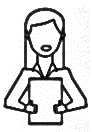 Podsumowanie animatora w formie mini wykładu: Bycie jak dziecko, do którego wzywał Jezus jest zasadniczą postawą, dzięki której możemy naprawdę żyć. Dziecięctwo uczy nas czystości serca. Czasem można spotkać dorosłych, którzy nie mają problemów w kwestii czystości czy korzystania z dóbr. Panują nad swoimi popędami i zachciankami. Ale zarazem w swej poprawności są smutni, jakby pozbawieni życia. Skupieni na swej doskonałości. Płacą ogromną cenę za utrzymanie swej nieskazitelności. Inaczej jest z dzieckiem. W naturalny sposób popełnia błędy od czasu do czasu: przewraca się, brudzi, czasem się gubi. Ale wie, że zawsze jest przy nim kochający rodzic: ojciec lub matka, którzy je podniosą, przytulą, pocieszą. Wiedzą, że jest ktoś, do kogo zawsze mogą wrócić. Ktoś, kto będzie je kochał, gdy jest pobrudzone, przestraszone, zagubione. Gdy dorastamy i wkraczamy w dorosłe życie zaczynamy upatrywać swoją wartość w tym, aby się nie pobrudzić, dobrze wypaść, właściwie zachować, nigdy się nie zgubić, zawsze mieć rację i na wszystkim się znać. W ten sposób zabijamy w sobie, to, co najdelikatniejsze i najczystsze. Czystość dziecięcego serca nie polega na „nie popełnianiu błędów”, ale na nieustannym wyciąganiu pustych rąk w stronę Ojca. Gdy jako dorośli przeżywamy zniechęcenie opuszczamy z rezygnacją nasze puste ręce. Zapominamy, że to najlepszy moment, aby w geście dziecięcego zaufania wyciągnąć puste dłonie do Boga. Wtedy właśnie może dokonać się największy cud. Bo Bóg potrzebuje naszych pustych dłoni. Dłoni wyciągniętych do Niego. Właśnie one są świadectwem naszej prostej, dziecięcej wiary. Wiary opartej na Ojcu, nie na nas. DziałaćZastanówmy się jak dbać o godność dziecka Bożego… niech pomocą będą dla nas fragmenty katechez papieża Franciszka: „Naszą godnością jest to, że możemy żyć jak dzieci samego Boga. „Możemy żyć jak dzieci! Możemy żyć jak dzieci! To właśnie jest nasza godność. Zachowywać się jak prawdziwe dzieci!” (Katecheza 10.04.2013). A żyjemy jak dzieci Boże, gdy upodabniamy się do Chrystusa. „Oznacza to, że każdego dnia winniśmy pozwalać, aby Chrystus nas przemieniał i czynił nas takimi, jak On. Oznacza to staranie się, by żyć jak chrześcijanie, staranie się, by Go naśladować, nawet jeśli widzimy nasze ograniczenia i słabości.” (Katecheza 10.04.2013). „Stale jesteśmy kuszeni, by nie żyć jak dzieci Boże, które naśladują Chrystusa; by porzucić Boga, bo nie może On kochać ludzi tak grzesznych jak ja; bo nie mamy na tyle sił, by zachowywać się jak dzieci Boże; bo Bóg nie pomaga, bo nic nam nie daje podążanie wskazaną przez Jezusa drogą, drogą Bożych przykazań. Przychodzą myśli: porzuć to wszytko, żyj dla przyjemności, dla doczesnych korzyści, a będzie ci dobrze. Z Boga przecież nic nie masz, nawet odrobiny radości. Takie rozpowszechnione myślenie to pragnąca nas oszukać pokusa. Demaskuje ją papież Franciszek, mówiąc: „Jest dokładnie odwrotnie: jedynie zachowując się jak dzieci Boże, nie zniechęcając się naszymi upadkami i naszymi grzechami, czując się kochanymi przez Niego, nasze życie będzie nowe, ożywiane pogodą ducha i radością. Bóg jest naszą mocą! Bóg jest naszą nadzieją!” (Katecheza 10.04.2013) „Musimy mieć męstwo wiary, aby nie dać się zwieść podobnej mentalności”.- co może niszczyć w nas poczucie godności dziecka Bożego? (…)- w jaki sposób rozwijać w sobie godność dziecka Bożego? (…)Podsumowanie animatora: Każdy może odkrywać swoją wartość na różnych drogach życia, ale największą naszą godnością, która nie przemija jest godność dziecka Bożego. Aby tę godność zachować i rozwijać potrzebujemy pielęgnować relację z kochającym Bogiem Ojcem przez Jezusa Chrystusa. Stąd też chciałbym wspólnie rozważyć: List od Boga (załącznik nr 1), który jest parafrazą wyjętych z Pisma Świętego tekstów samego Boga: (można zachęcić by na komórkach znaleźli stronę: https://pustyniaserc.org/list/list-od-boga-do-mlodych/?type=txt ) kod QR: 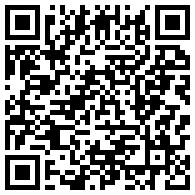 Animator odczytuje powoli, ze skupieniem tekst Listu od Boga, wszyscy ze skupieniem śledzą tekst… Hasło spotkaniaJestem upragnionym dzieckiem najwyższego Boga który Jest, jestem jego dziedzicem.Piosenka spotkania Mocni w Duchu - Jestem dzieckiem BogaZadanie apostolskiePamiętając że Bóg jest naszym Tatą, i wszyscy jesteśmy jego dziećmi podczas modlitwy wieczornej lub porannej spróbujcie z nim po prostu porozmawiać. Nie tylko ciągle mówić ale także dać też Bogu czas na odpowiedź. Znajdźcie też chwilę aby podziękować oraz pomodlić się za ludzi których spotykasz i którzy  są twoimi braćmi i siostrami.Modlitwa na zakończenieBoże, Nasz Ojcze, dziękujemy Ci za to spotkanie, za ten dzień który nam dałeś, za całe nasze życie. Dziękujemy Ci za to że jesteśmy twoimi dziećmi, i jako najlepszy rodzic zawsze nam wybaczasz i wspierasz nas nawet jak my sami w siebie zwątpimy. Prosimy Cię abyś przypominał nam o Sobie byśmy  zawsze pamiętali że mamy tak wspaniałego Ojca który nas nigdy nie opuszcza. Ojcze nasz…. Amen. Wstęp - Modlitwa na rozpoczęcie spotkaniaAnimator rozpoczyna spotkanie od znaku krzyża, modlitwy do Ducha ŚwiętegoDuchu Święty, prosimy Cię, działaj w sercach każdego z nas, abyśmy umieli się otworzyć na treści które będą przekazywane na tym spotkaniu.Treść właściwa WidziećNa początku chciałbym zadać wam pytanie: Co lub kto daje ci poczucie, że jesteś wartościowy? Jednakże chciałbym abyście odpowiedź dali w sposób niekonwencjonalny… Podzielę was na trzy grupy i proszę aby poszczególne grupy odpowiedziały na postawione pytanie w formie: Sondy ulicznej (zrobić inscenizację, kilka osób jest zapytanych na ten temat)Plakat z rzeczami/osobami itp. które dają poczucie wartości (potrzebują kartki A3, kredki)Napisać wiersz lub piosenkę o tym, co daje poczucie wartości (dać im kartkę A4 i długopis)(grupy mogą się powtarzać)Grupy mają ok 10 minut na przygotowanie. Następnie animatora zaprasza do prezentacji zadania. Przypuszczalnie mogą pojawić się odpowiedzi, że poczucia wartości płynie z relacji, z osób, ze stanowiska, wykształcenia, władzy, pieniędzy, rzeczy jakie się posiada, rodziny, być może i pojawi się wiara, Pan Bóg. Podsumowanie animatora: Dziękuję za prezentację. Jak mogliśmy zauważyć są różne źródła zdobycia poczucia wartości (można wymienić niektóre… ) i z pewnością o wiele z nich należy się troszczyć. Ale chciałbym postawić problem: wiele z tych wartości przemija: np. wartość płynąca z osiągnięć sportowych przeminie wraz z wiekiem, wykształcenie czy praca przeminą kiedy przejdziemy na emeryturę itd. Możemy zauważyć że wiele źródeł doświadczenie wartości będzie przemijać, wiec stąd pytanie: Gdzie możemy odkryć źródło naszej wartości, która nie przemija?OsądzićPomocą będzie dla nas Boże Słowo  1J 3,1-3:„Popatrzcie, jaką miłością obdarzył nas Ojciec: zostaliśmy nazwani dziećmi Bożymi: i rzeczywiście nimi jesteśmy. Świat zaś dlatego nas nie zna, że nie poznał Jego. Umiłowani, obecnie jesteśmy dziećmi Bożymi, ale jeszcze się nie ujawniło, czym będziemy. Wiemy, że gdy się objawi, będziemy do Niego podobni, bo ujrzymy Go takim, jakim jest. Każdy zaś, kto pokłada w Nim tę nadzieję, uświęca się podobnie jak On jest święty.  (1J3,1-3) - czym jesteśmy obdarzeni i jak zostaliśmy nazwani? (miłością, dziećmi Bożymi)- od jakiej chwili mamy godność dziecka Bożego? (od chwili chrztu)Rozważmy kolejny fragment: Mt 18,1-4„W tym czasie uczniowie przystąpili do Jezusa z zapytaniem: «Kto właściwie jest największy w królestwie niebieskim?»  On przywołał dziecko, postawił je przed nimi i rzekł:  «Zaprawdę, powiadam wam: Jeśli się nie odmienicie i nie staniecie jak dzieci, nie wejdziecie do królestwa niebieskiego.  Kto się więc uniży jak to dziecko, ten jest największy w królestwie niebieskim. (Mt 18,1-4)- kto jest największy w królestwie niebieskim? (ten kto uniży się jak dziecko)- na czym polega to uniżenie się jak dziecko? (pokora, nie szukanie swego ale pokładanie zaufania w Bogu)Rozważmy jeszcze fragmenty, które pokazują jakie wartości płyną z dziecięctwa Bożego: Ef 5,1-2„Bądźcie więc naśladowcami Boga, jako dzieci umiłowane, i postępujcie drogą miłości, bo i Chrystus was umiłował i samego siebie wydał za nas w ofierze i dani na wdzięczną wonność Bogu. (Ef 5,1-2) I drugi fragment Rz 8,14-18: „Albowiem wszyscy ci, których prowadzi Duch Boży, są synami Bożymi. Nie otrzymaliście przecież ducha niewoli, by się znowu pogrążyć w bojaźni, ale otrzymaliście ducha przybrania za synów, w którym możemy wołać: «Abba, Ojcze!» Sam Duch wspiera swym świadectwem naszego ducha, że jesteśmy dziećmi Bożymi. Jeżeli zaś jesteśmy dziećmi, to i dziedzicami: dziedzicami Boga, a współdziedzicami Chrystusa, skoro wspólnie z Nim cierpimy po to, by też wspólnie mieć udział w chwale. Sądzę bowiem, że cierpień teraźniejszych nie można stawiać na równi z chwałą, która ma się w nas objawić. (Rz 8,14-18) - jakie wartości płyną z dziecięctwa Bożego? ( Chrystusa za nas umarł, powołani jesteśmy do wolności, jesteśmy dziedzicami nieba itd.)Podsumowanie animatora w formie mini wykładu: Bycie jak dziecko, do którego wzywał Jezus jest zasadniczą postawą, dzięki której możemy naprawdę żyć. Dziecięctwo uczy nas czystości serca. Czasem można spotkać dorosłych, którzy nie mają problemów w kwestii czystości czy korzystania z dóbr. Panują nad swoimi popędami i zachciankami. Ale zarazem w swej poprawności są smutni, jakby pozbawieni życia. Skupieni na swej doskonałości. Płacą ogromną cenę za utrzymanie swej nieskazitelności. Inaczej jest z dzieckiem. W naturalny sposób popełnia błędy od czasu do czasu: przewraca się, brudzi, czasem się gubi. Ale wie, że zawsze jest przy nim kochający rodzic: ojciec lub matka, którzy je podniosą, przytulą, pocieszą. Wiedzą, że jest ktoś, do kogo zawsze mogą wrócić. Ktoś, kto będzie je kochał, gdy jest pobrudzone, przestraszone, zagubione. Gdy dorastamy i wkraczamy w dorosłe życie zaczynamy upatrywać swoją wartość w tym, aby się nie pobrudzić, dobrze wypaść, właściwie zachować, nigdy się nie zgubić, zawsze mieć rację i na wszystkim się znać. W ten sposób zabijamy w sobie, to, co najdelikatniejsze i najczystsze. Czystość dziecięcego serca nie polega na „nie popełnianiu błędów”, ale na nieustannym wyciąganiu pustych rąk w stronę Ojca. Gdy jako dorośli przeżywamy zniechęcenie opuszczamy z rezygnacją nasze puste ręce. Zapominamy, że to najlepszy moment, aby w geście dziecięcego zaufania wyciągnąć puste dłonie do Boga. Wtedy właśnie może dokonać się największy cud. Bo Bóg potrzebuje naszych pustych dłoni. Dłoni wyciągniętych do Niego. Właśnie one są świadectwem naszej prostej, dziecięcej wiary. Wiary opartej na Ojcu, nie na nas. DziałaćZastanówmy się jak dbać o godność dziecka Bożego… niech pomocą będą dla nas fragmenty katechez papieża Franciszka: „Naszą godnością jest to, że możemy żyć jak dzieci samego Boga. „Możemy żyć jak dzieci! Możemy żyć jak dzieci! To właśnie jest nasza godność. Zachowywać się jak prawdziwe dzieci!” (Katecheza 10.04.2013). A żyjemy jak dzieci Boże, gdy upodabniamy się do Chrystusa. „Oznacza to, że każdego dnia winniśmy pozwalać, aby Chrystus nas przemieniał i czynił nas takimi, jak On. Oznacza to staranie się, by żyć jak chrześcijanie, staranie się, by Go naśladować, nawet jeśli widzimy nasze ograniczenia i słabości.” (Katecheza 10.04.2013). „Stale jesteśmy kuszeni, by nie żyć jak dzieci Boże, które naśladują Chrystusa; by porzucić Boga, bo nie może On kochać ludzi tak grzesznych jak ja; bo nie mamy na tyle sił, by zachowywać się jak dzieci Boże; bo Bóg nie pomaga, bo nic nam nie daje podążanie wskazaną przez Jezusa drogą, drogą Bożych przykazań. Przychodzą myśli: porzuć to wszytko, żyj dla przyjemności, dla doczesnych korzyści, a będzie ci dobrze. Z Boga przecież nic nie masz, nawet odrobiny radości. Takie rozpowszechnione myślenie to pragnąca nas oszukać pokusa. Demaskuje ją papież Franciszek, mówiąc: „Jest dokładnie odwrotnie: jedynie zachowując się jak dzieci Boże, nie zniechęcając się naszymi upadkami i naszymi grzechami, czując się kochanymi przez Niego, nasze życie będzie nowe, ożywiane pogodą ducha i radością. Bóg jest naszą mocą! Bóg jest naszą nadzieją!” (Katecheza 10.04.2013) „Musimy mieć męstwo wiary, aby nie dać się zwieść podobnej mentalności”.- co może niszczyć w nas poczucie godności dziecka Bożego? (…)- w jaki sposób rozwijać w sobie godność dziecka Bożego? (…)Podsumowanie animatora: Każdy może odkrywać swoją wartość na różnych drogach życia, ale największą naszą godnością, która nie przemija jest godność dziecka Bożego. Aby tę godność zachować i rozwijać potrzebujemy pielęgnować relację z kochającym Bogiem Ojcem przez Jezusa Chrystusa. Stąd też chciałbym wspólnie rozważyć: List od Boga (załącznik nr 1), który jest parafrazą wyjętych z Pisma Świętego tekstów samego Boga: (można zachęcić by na komórkach znaleźli stronę: https://pustyniaserc.org/list/list-od-boga-do-mlodych/?type=txt ) kod QR: Animator odczytuje powoli, ze skupieniem tekst Listu od Boga, wszyscy ze skupieniem śledzą tekst… Hasło spotkaniaJestem upragnionym dzieckiem najwyższego Boga który Jest, jestem jego dziedzicem.Piosenka spotkania Mocni w Duchu - Jestem dzieckiem BogaZadanie apostolskiePamiętając że Bóg jest naszym Tatą, i wszyscy jesteśmy jego dziećmi podczas modlitwy wieczornej lub porannej spróbujcie z nim po prostu porozmawiać. Nie tylko ciągle mówić ale także dać też Bogu czas na odpowiedź. Znajdźcie też chwilę aby podziękować oraz pomodlić się za ludzi których spotykasz i którzy  są twoimi braćmi i siostrami.Modlitwa na zakończenieBoże, Nasz Ojcze, dziękujemy Ci za to spotkanie, za ten dzień który nam dałeś, za całe nasze życie. Dziękujemy Ci za to że jesteśmy twoimi dziećmi, i jako najlepszy rodzic zawsze nam wybaczasz i wspierasz nas nawet jak my sami w siebie zwątpimy. Prosimy Cię abyś przypominał nam o Sobie byśmy  zawsze pamiętali że mamy tak wspaniałego Ojca który nas nigdy nie opuszcza. Ojcze nasz…. Amen. Moje Dziecko!Być może słyszałeś o Mnie wiele nieprawdziwych rzeczy, z powodu których jeszcze nie zbliżyłeś się do Mnie.Ga 4, 6-7Może ktoś okłamał Cię i powiedział, że należy się mnie bać, bo jestem pełny gniewu, że uwielbiam karać i że jestem daleko.J 8, 41-44Ale to nieprawda! Ja zawsze jestem blisko CiebieMt 28, 20i jestem cały Miłością.1 J 4, 16Jestem cierpliwy, łagodny, nie pamiętam tego, co złe.1 Kor 13, 4-5Ja jestem dobry i zawsze daję tylko to, co dobre.Ps 119, 68Troszczę się o Ciebie każdego dnia,Ez 34, 11aby nawet jeden włos nie spadł z Twojej głowy.Łk 12, 7Ja jestem kochającym Cię Tatą.1 J 3, 1To ja Cię stworzyłem.Iz 64, 7Ukochałem Cię miłością odwieczną!Jr 31, 3Jeszcze zanim ukształtowałem Cię w łonie Twej Mamy - znałem Cię.Jr 1, 5Byłeś w Moim sercu od samego początku.Ef 1, 11Nie jesteś pomyłką - Ja zawsze Ciebie chciałem.Ps 139, 16Znam Cię lepiej, niż ktokolwiek inny. Wiem o Tobie wszystko.Ps 139, 1Zawsze byłem przy Tobie.Hbr 13, 5Czuwałem nad Tobą, gdy byłeś dzieckiem,Oz 11, 1uczyłem Cię chodzić i na swoje ramiona Cię brałem.Oz 11, 3Przeznaczyłem Cię dla siebie, abyś był Moim dzieckiem.Ef 1, 5Tchnąłem swego Ducha do Twego wnętrza,Ez 36, 26aby przekonał Cię o tym, kim Ja jestem dla Ciebie i kim Ty jesteś dla Mnie.Ga 4, 6-7Jesteś Moim dzieckiem. Zawsze nim byłeś i zawsze będziesz.Rz 8, 14-16To Ja daję Ci dobre pragnienia, jakie odkrywasz w swoim sercu.Flp 2, 13Każdy Twój dobry czyn bierze swój początek we Mnie.Iz 26, 12To we Mnie poruszasz się, chodzisz i jesteś.Dz 17, 28Nie jestem daleko. Jestem zawsze bardzo blisko Ciebie.Ps 145, 18Jestem u Twego boku w każdej minucie dnia.Ps 121, 5Jeśli będziesz Mnie wzywać - wysłucham Cię,Iz 55, 6a jeśli będziesz mnie szukać z całego serca - znajdziesz Mnie.Jr 29, 12-13Nigdy nie przestanę czynić Ci dobra!Jr 32, 40Możesz Mnie zasmucić swoim życiem, ale ja zawsze będę Cię kochał i czekał na Ciebie.Iz 54, 10Nigdy Cię nie odrzucę, nawet gdybyś Ty odrzucił Mnie.2 Tm 2, 13Jeśli się zgubisz, wiedz, że będę czekał na Ciebie, wypatrywał Cię, by wybiec Ci na spotkanie,Łk 15, 20ponieważ nie spocznę, dopóki Cię nie znajdę.Mt 18, 12-13Nie po to, by Cię ukarać, ale by powiedzieć Ci, że już dawno Ci wszystko wybaczyłemEf 4, 32i nie pamiętam Twoich grzechów.Iz 1, 18Nie będę wspominał błędów Twej młodości.Ps 25, 7Jak odległy jest wschód od zachodu, tak Ja odsunę od siebie wszystkie Twoje grzechy.Ps 103, 12Jestem cały pełny miłości i przebaczenia.Ps 86, 5Nic Cię nie zdoła odłączyć ode Mnie!Rz 8, 38-39Ja zawsze będę Cię prowadził i nasycę Twoje życie dobrami.Iz 58, 11Zaspokoję każdą, powtarzam, każdą Twoją potrzebę.Flp 4, 19Twoje nogi uczynię szybkie niczym u jeleniaPs 18, 34i odnowię Twą młodość niczym orła.Ps 103, 5Jeśli się smucisz - wylej przede Mną Twe serce,Ps 62, 9a Ja Cię pocieszę.Iz 66, 13Już zawsze będę Twym pocieszycielem.Iz 51, 12Jeśli nie widzisz dla siebie przyszłości, przyjdź do Mnie, a Ja Cię pokrzepię.Mt 11, 28Jeśli doświadczyłeś w swoim życiu zranień, opowiedz Mi o tym, a ja uzdrowię Twoje złamane serce.1 P 2, 24Ja nie pozwolę Cię już nigdy złamać i zgasić Twego ducha!Iz 42, 3Nie bój się i nie lękaj, ponieważ Ja, Twój Tata, jestem wszędzie dokądkolwiek się udasz.Joz 1, 9Przechowam Cię w swoim namiocie i ukryję Cię w trudnym czasie.Ps 27, 5Przygarnę Cię, jak tylko ojciec może przygarnąć swe dziecko.Rz 15, 7Ja zawsze jestem blisko skruszonych w sercu i złamanych na duchu.Ps 34, 19Wycisz swoje serce i ukryj się we Mnie, ponieważ chcę być miejscem Twego odpoczynku,Kol 3, 3warowną twierdzą, w której możesz schronić się przed całym światem.Ps 71, 3Nie bój się, wołam Cię po imieniu - Tyś mój!Iz 43, 1Choćbyś szedł przez ciemną dolinę, nie lękaj się, bo Ja jestem z Tobą.Ps 23, 4Choćbyś szedł przez wody, nie obawiaj się, ponieważ wody Cię nie zatopią.Iz 43, 2Choćbyś szedł przez ogień, nie trwóż się, ponieważ Ja Cię osłonię.Iz 43, 2-3Moja ręka czuwa zawsze nad Tobą, Moje Dziecko.Ps 139, 5Szukaj czasu ciszy, by jak mój Syn, Jezus, spotykać się ze Mną na modlitwie.Mk 1, 35Wstawaj o świcie i zaczynaj każdy dzień od rozmowy ze Mną.Ps 55, 18Tak bardzo czekam na Ciebie każdego poranka!Ps 5, 4Napisałem do Ciebie list, Biblię, którą możesz czytać kiedykolwiek zechcesz.1 Tm 4, 13-16Znajdziesz w niej słowa prawdy, które mają moc przemienić Twoje życie, jeśli tylko na to pozwolisz.Hbr 4, 12A prawda uwolni Cię od kłamstw, w które dotąd wierzyłeś na temat Mnie, samego siebie i świata,J 8, 32i będziesz prawdziwie wolny. Ta wolność jest Twoim przeznaczeniem.Ga 5, 1Wiem, że zastanawiasz się nad tym, co zrobić ze swoim życiem. Spójrz na Mnie, Moje Dziecko.2 Krn 20, 12Mam doskonały plan dla Twojego życia, który uczyni Cię szczęśliwym.Ef 2, 10Plan pełen miłości oraz pokoju,Jr 29, 11abyś miał życie, i to życie w obfitości.J 10, 10Pytaj o to, co jest Moją wolą, a ja będę Ci wskazywał dokładnie drogę.Iz 30, 21Z całego serca Mi zaufaj i nie polegaj dłużej na swoim rozsądku.Prz 3, 5Przygotowałem dla Ciebie wielkie i wspaniałe rzeczy, jakie Ci się nawet nie śniły.1 Kor 2, 9Rozraduj się we Mnie, a zobaczysz jak spełniam najskrytsze pragnienia Twojego serca!Ps 37, 4Nie mów, że jesteś zbyt młody, ponieważ pójdziesz dokądkolwiek Cię poślę.Jr 1, 7Nie lękaj się!Jr 1, 8Jeśli pójdziesz za głosem Twego powołania, będę współdziała z Tobą we wszystkim dla Twego dobra.Rz 8, 28Ja sam będę działał!Ps 37, 5Dlatego jeszcze dziś pytaj Mnie o plany, jakie mam względem Ciebie, wyrusz ze Mną w tę niezwykła podróż Twego życia!Mt 9, 9Zawsze szanuj swoich rodziców.Wj 20, 12Nawet jeśli czujesz się przez nich nierozumiany - kochaj ich.J 13, 34Nawet jeśli Cię zranili - przebaczaj im.Ef 4, 32Nawet jeśli Cię porzucili, pamiętaj, że Ja zawsze byłem z Tobą.Ps 27, 10Zostaw swoją przeszłość za sobąŁk 9, 62i nie pozwól, by jeszcze chociaż jeden dzień przeszłości definiował Twoją przyszłość.Flp 3, 11Nie wspominaj już dłużej tego, co minęło, i nie roztrząsaj dawnych rzeczy.Iz 43, 18Bo oto ja dokonuję dla Ciebie rzeczy zupełnie nowej.2 Kor 5, 17Daję Ci całą swoją miłość, a ona przewyższy nawet najgłębsze zranienie, jakiego doświadczyłeś w swoim życiu.Oz 6, 1Pamiętaj, że to nie Twoja miłość do Mnie Cię uzdrawia, ale Moja miłość do Ciebie.Ps 30, 3Kocham Cię tak bardzo, że pozwoliłem Mojemu Synowi, Jezusowi, pójść na krzyż, gdzie oddał za Ciebie swoje życie,1 J 3, 16ponieważ tylko w ten sposób mogłem Cię zbawić.Ef 1, 7Oto nadszedł dla Ciebie czas, byś Mnie szukał i wreszcie odnalazł!Oz 10, 12Tylko szukaj Mnie z całego Twego serca!Jr 29, 13Wołaj do Mnie, a Ja Ci odpowiem,Jr 33, 3przybliż się do Mnie, a Ja przybliżę się do Ciebie.Jk 4, 8Uwielbiaj Mnie i proś, aby doszły do skutku wszystkie Twoje zamiary i pragnienia.Tb 4, 19Ufaj Mi, a Ja wysłucham wszystkich Twoich próśb, które są zgodne z Moją wolą.1 J 5, 14Moje umiłowane Dziecko, czy pójdziesz dalej przez życie razem ze Mną?Iz 6, 8Pozwól Mi trzymać Cię za rękę i poprowadzić Cię!Czekam na Twoją odpowiedź.Twój Tata, Bóg.